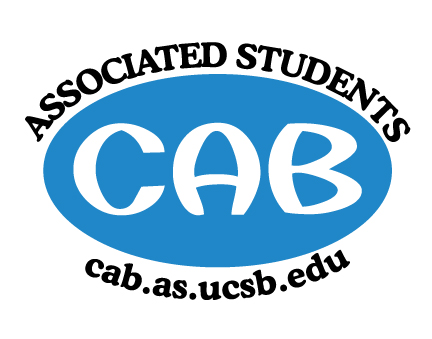 AS Community Affairs Board MinutesMonday, May 6 , 2019, 7:32PMUniversity of California, Santa BarbaraAS Community Affairs Board Office, University Center 2523Roll Call and Attendees:Acceptance of AgendaAcceptance of Excused AbsencesMOTION/SECOND: Kim/KingACTION: motion passes by consentPublic Forum/ Announcements Funding RequestsMuslim Student AssociationFunding RequestBudgetRequesting: $Motion to Motion/Second: Action:  Pre-Physician Assistant X Health Guardians of America Crossover Event Spectacular for DiabetesFunding RequestBudgetRequesting: $250 for advertising, and foodMotion to fully fund Pre-Physician Assistant X Health Guardians of America Crossover Event Spectacular for Diabetes $250 for advertising and foodMotion/Second: Lee/WuAction: Motion passed by consentAmerican Red Cross UCSBFunding RequestBudgetRequesting: $Motion to Motion/Second: Action: Action Items (Internal Funding)  2.   Advisor UpdatesAllina M.: Ruth G.:1. Co-Chair Updates (Steven King & Christian Larson)2. Board UpdatesSecretary/Webmaster: John BalbuenaFLP Co-Coordinator: Johanna Najera/Colin WuAlternative Breaks Co-Coordinator: Ambar Gonzalez/Shivani Shah Animal Coordinator: Katarina Petrisch Childcare Director: Claudia OkuniewskiCommunity Outreach Coordinator: Kellie McmanamonEnvironmental coordinator: Oscar RamosHistorian: Siena MatsumotoHunger/Houseless Co-Coordinator: Katie Lydon/Andrea NonatoPublic Relations Co-Coordinator: Ricky Nguyen/Claire BoltonSenior Citizen Coordinator: Raphael KingSocial Chair: Kyla GelevSpecial Projects Coordinator: Joanna KimTreasurer: Edwin BallesterosYouth Outreach: Megan LeeCAB Student StaffMotion to Adjourn the Meeting at 9:18PMMOTION/SECOND: Kim/BallesterosACTION: motion passes by consentNameStatus NameStatusChristian Larson (Co-Chair)PresentJohn BalbuenaExcusedStephen King (Co-Chair) PresentKatie LydonPresentAmbar Gonzalez PresentKellie McManamonPresentAndrea NonatoPresentSiena MatsumotoExcusedClaire BoltonPresentMegan LeePresentClaudia OkuniewskiPresentOscar RamosExcusedColin WuPresentRaphael KingPresentRicky NguyenPresentShivani ShahExcusedKatarina PetritschExcusedKyla GelevPresentEdwin BallesterosPresentAllina Mojarro(Advisor)AbsentJoanna KimPresentLea Toubian(Senate Liaison)PresentRuth Guevarra-Garcia (advisor)excusedYara Khamis (Senate Liaison)Absent